PRAKATAAlhamdulilllah, Terima kasih kepada rakan-rakan guru dan team sumberpendidikan kerana menyediakan RPT 2023/2024 untuk kegunaan guru-guru di Malaysia.
Muaturun Percuma…
 **DILARANG UNTUK MENGAMBIL SEBARANG BENTUK DAN JENIS KEUNTUNGAN DARIPADA PIHAK KAMI DAN WEB INI SAMA ADA SECARA LANGSUNG ATAU TIDAK LANGSUNG.**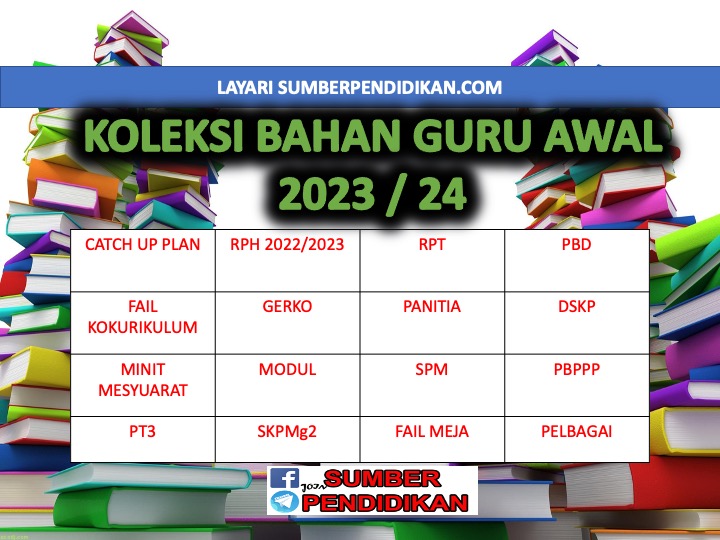 RANCANGAN PENGAJARAN TAHUNAN SAINS TINGKATAN 52023/2024MINGGUSTANDARD KANDUNGANSTANDARD PEMBELAJARANCATATANMINGGU 1KUMPULAN A19 Mac – 23 Mac 2024KUMPULAN B20 Mac – 24 Mac 20241.1 Dunia mikroorganisma1.1.1 Berkomunikasi mengenai mikroorganisma.1.1.2 Menjalankan eksperimen bagi menunjukkan kewujudanmikroorganisma.1.1.3 Menjalankan eksperimen untuk mengkaji faktor yang mempengaruhipertumbuhan mikroorganisma.MINGGU 2KUMPULAN A26 Mac – 30 Mac 2023KUMPULAN B27 Mac – 31 Mac 20231.2 Mikroorganisma berfaedah1.2.1 Mewajarkan aplikasi mikroorganisma berfaedah dalam kehidupan.1.2.2 Menjana idea potensi kegunaan mikroorganisma dalam bioteknologi dan kelestarian alam sekitar.MINGGU 3KUMPULAN A2 April – 6 April 2023KUMPULAN B3 April – 7 April 20231.3 Pencegahan dan rawatan penyakit yang disebabkan oleh mikroorganisma1.3.1 Menjelaskan konsep ‘mencegah lebih baik daripada merawat’penyakit yang dibawa oleh mikroorganisma.1.3.2  Menerangkan teknik aseptik dalam pengawalan penyebaran mikroorganisma.1.3.3 Menjalankan eksperimen mengkaji kesan antibiotik terhadappertumbuhan bakteria.1.3.4 Berkomunikasi tentang kaedah rawatan penyakit berjangkit.MINGGU 4KUMPULAN A9 April – 13 April 2023KUMPULAN B10 April – 14 April 20232.1 Gizi seimbang dan nilai kalori2.1.1 Memerihalkan gizi seimbang.2.1.2 Menjalankan eksperimen untuk menganggarkan nilai kalori dalam sampel makanan.2.1.3 Mewajarkan kesan pengambilan jumlah kalori yang tidak menepati keperluan individu.MINGGU 5KUMPULAN A16 April – 20 AprilKUMPULAN B17 April – 21 April2.2 Keperluan nutrien oleh tumbuhan2.2.1 Menjelaskan dengan contoh fungsi makronutrien dan mikronutrien kepada tumbuhan.2.2.2 Menjalankan eksperimen untuk mengkaji kesan kekurangan makronutrien kepada tumbuhan.KUMPULAN A23 April – 27 April 2023KUMPULAN B24 April – 28 April 2023Cuti Pertengahan Penggal 1MINGGU 6KUMPULAN A30 April – 4 Mei 2023KUMPULAN B1 Mei – 5 Mei 20232.3 Kitar Nitrogen2.4 Teknologi pengeluaran makanan2.3.1 Berkomunikasi mengenai Kitar Nitrogen dan kepentingannya.2.4.1 Berkomunikasi mengenai cara meningkatkan sumber, kualiti makanan dan kuantiti pengeluaran makanan.   2.4.2 Menilai penggunaan racun serangga dan kawalan biologi dalam meningkatkan kualiti dan kuantiti pengeluaran makananMINGGU 7KUMPULAN A7 Mei – 11 Mei 2023KUMPULAN B8 Mei – 12 Mei 20232.5 Teknologi pemprosesan makanan2.6 Makanan dan suplemen kesihatan2.5.1 Berkomunikasi mengenai teknologi pemprosesan makanan2.6.1 Berkomunikasi mengenai isu berkaitan makanan kesihatan dan suplemen kesihatan.2.6.2 Berkomunikasi mengenai isu berkaitan Status Halal makanan..MINGGU 8KUMPULAN A14 Mei – 18 Mei 2023KUMPULAN B15 Mei – 19 Mei 20233.1 Kitaran hayat produk3.1.1 Menjelaskan maksud jejak karbon (carbonfootprint).3.1.2 Mencerakinkan produk yang digunakan dalam satu hari kehidupan seorang individuMINGGU 9KUMPULAN A21 Mei – 25 Mei 2023KUMPULAN B22 Mei – 26 Mei 20233.1.3 Mewajarkan tindakan yang perlu diambil iaitu langkah tapak tangan karbon (carbon handprint) bagi mengurangkan pembebasan gas rumah hijau dalam satu hari kehidupan individu.3.1.4 Berkomunikasi mengenai kitar hayat satu produk.3.1.5 Menjana idea pengurusan yang cekap bagi sisa plastik ke arah kelestarian alam sekitar. KUMPULAN A28 Mei – 1 Jun 2023KUMPULAN B29 Mei – 2 Jun 2023Cuti Penggal 1MINGGU 10KUMPULAN A4 Jun – 8 Jun 2023KUMPULAN B5 Jun – 9 Jun 20233.2.1 Menerangkan jenis dan punca pencemaran alam sekitar.3.2.1 Menerangkan jenis dan punca pencemaran alam sekitar.3.2.2 Mengkaji tahap pencemaran air daripada sisa domestic3.2.3 Mereka cipta kaedah pembersihan air yang tercemar menggunakan teknologi hijau.MINGGU 11KUMPULAN A11 Jun – 15 Jun 2023KUMPULAN B12 Jun – 16 Jun 20233.3 Pemeliharaan dan pemuliharaan alam sekitar3.3.1 Menjustifikasi peranan setiap individu dalam mengurus sumber semula jadi untuk mengekalkan keseimbangan alam sekitar.3.3.2 Membahaskan peranan Pertubuhan Bangsa-Bangsa Bersatu (PBB) dalam menangani isu alam sekitar pada peringkat global.MINGGU 12KUMPULAN A18  – 22 Jun 2023KUMPULAN B19  – 23 Jun 20234.1 Pengenalan kadar tindak balas4.1.1 Menjelaskan melalui contoh tindak balas cepat dan tindak balas perlahan dalam kehidupan harian.4.1.2 Mentakrif kadar tindak balas.4.1.3 Menentukan kadar tindak balas.MINGGU 13KUMPULAN A25 Jun – 29 Jun 2023KUMPULAN B26 Jun – 30 Jun 20234.2 Faktor yang mempengaruhi kadar tindak balas4.2.1 Menjalankan eksperimen untuk mengkaji faktor yang mempengaruhi kadar tindak balas.MINGGU 14KUMPULAN A2 Julai – 6 Julai 2023KUMPULAN B3 Julai – 7 Julai 20234.3 Aplikasi kadar tindak balas4.3.1 Berkomunikasi mengenai aplikasi kadar tindak balas dalam kehidupan harian dan industri.MINGGU 15KUMPULAN A9 Julai – 13 Julai 2023KUMPULAN B10 Julai – 14 Julai 20235.1 Pengenalan sebatian karbon5.1.1 Mengenal pasti sebatian karbon dalam alam.5.1.2 Menjelaskan kepentingan Kitar Karbon.MINGGU 16KUMPULAN A16 Julai – 20 Julai 2023KUMPULAN B17 Julai – 21 Julai 20235.2 Hidrokarbon5.2.1 Memerihalkan sebatian hidrokarbon dan menerangkan bagaimana sebatian hidrokarbon diperoleh daripada sumber semula jadi.5.2.2 Menamakan ahli kumpulan homolog alkana dan alkena dari karbon 1 hingga karbon 6.5.2.3 Berkomunikasi tentang sumber tenaga alternatif dan tenaga boleh baharu dalam kehidupan harian.MINGGU 17KUMPULAN A23 Julai – 27 Julai 2023KUMPULAN B24 Julai – 28 Julai 20235.3 Alkohol5.3.1 Memerihal proses penyediaan alkohol.  5.3.2 Mengenal pasti sifat fizik dan sifat kimia alkohol.MINGGU 18KUMPULAN A30 Julai – 3 Ogos 2023KUMPULAN B31 Julai – 4 Ogos 20235.3.3 Berkomunikasi tentang kegunaan alkohol dalam kehidupan harian.5.3.4 Berkomunikasi tentang kesan pengambilan alkohol secara berlebihan.MINGGU 19KUMPULAN A6 Ogos – 10 Ogos 2023KUMPULAN B7 Ogos – 11 Ogos 20235.4 Lemak5.4.1 Menyatakan kandungan lemak serta sumbernya.5.4.2 Membanding beza antara lemak tepu dan lemak tak tepu.5.4.3 Menjelaskan dengan contoh kesan pengambilan makanan yang mengandungi lemak berlebihan terhadap kesihatan.MINGGU 20KUMPULAN A13 Ogos – 17 Ogos 2023KUMPULAN B14 Ogos – 18 Ogos 20235.5 Minyak Sawit5.5.1 Memerihalkan struktur buah kelapa sawit5.5.2 Mengenal pasti aspek kuantiti minyak daripada sabut dan isirung.5.5.3 Menerangkan urutan proses pengestrakan minyak sawit secara industri.MINGGU 21KUMPULAN A20 Ogos – 24 Ogos 2023KUMPULAN B21 Ogos – 25 Ogos 2023KUMPULAN A27 Ogos –  31 Ogos 2023KUMPULAN B28 Ogos –  1 Sept 2023Cuti Penggal 2MINGGU 22KUMPULAN A3 Sept – 7 Sept 2023KUMPULAN B4 Sept – 8 Sept 20235.5.4 Memerihalkan komponen dalam minyak sawit.5.5.5 Membanding dan membezakan komposisi minyak sawit dengan minyak sayuran lain.5.5.6 Menyatakan sifat kimia bagi minyak sawit.5.5.7 Menerangkan proses pengemulsian bagi minyak sawit.MINGGU 23KUMPULAN A10 Sept – 14 Sept 2023KUMPULAN B11 Sept – 15 Sept 20235.5.8 Menyenaraikan kandungan nutrisi dalam minyak sawit.5.5.9 Mewajarkan penggunaan minyak sawit dalam bidang penjagaan kesihatan dan makanan.5.5.10 Menjalankan eksperimen menghasilkan sabun melalui proses saponifikasi.5.5.11 Berkomunikasi mengenai tindakan pencucian sabun.5.5.12 Menjana idea pengurusan yang lestari dan kepentingannya dalam industri kelapa sawit.MINGGU 24KUMPULAN A17 Sept –  21 Sept 2023KUMPULAN B18 Sept –  22 Sept 20236.1 Sel Elektrolitik6.1.1 Memahami elektrolisis.6.1.2 Menjalankan eksperimen untuk mengkaji proses elektrolisis bagi sebatian ion dalam pelbagai keadaan.6.1.3 Menjalankan eksperimen bagi mengkaji faktor yang mempengaruhi hasil elektrolisis.6.1.4 Berkomunikasi mengenai aplikasi elektrolisis dalam industri.MINGGU 25KUMPULAN A24 Sept – 28 Sept 2023KUMPULAN B25 Sept – 29 Sept 20236.2 Sel kimia6.2.1 Menerangkan perubahan tenaga dalam sel kimia ringkas.6.2.2 Menjana idea tentang aplikasi konsep sel kimia dalam menghasilkan tenaga elektrik daripada pelbagai sumber.MINGGU 26KUMPULAN A1 Oktober – 5 Oktober 2023KUMPULAN B2 Oktober – 6 Oktober 20237.1 Pembentukan imej oleh kanta7.1.1 Memerihalkan kanta cembung sebagai kanta penumpu dan kanta cekung sebagai kanta pencapah.7.1.2 Menentukan panjang fokus bagi suatu kanta cembung menggunakan objek jauh.7.1.3 Menentukan ciri imej melalui gambarajah sinar untuk imej yang dibentuk oleh kanta cembung dan kanta cekung.MINGGU 27KUMPULAN A8 Oktober – 12 Oktober 2023KUMPULAN B9 Oktober – 13 Oktober 20237.2 Peralatan optik7.2.1 Memerihalkan pembentukan imej akhir oleh teleskop dan mikroskop.7.2.2 Mereka bentuk dan membina teleskop ringkas.7.2.3 Berkomunikasi tentang aplikasi kanta dalam peralatan optik.MINGGU 28KUMPULAN A15 Oktober – 19 Oktober 2023KUMPULAN B16 Oktober – 20 Oktober 20238.1 Tekanan dalam bendalir8.1.1 Menjelaskan konsep tekanan dalam bendalir dalam suatu sistem yang tertutup.8.1.2 Berkomunikasi mengenai aplikasi prinsip Pascal dalam kehidupan harian.8.1.3 Menjelaskan perkaitan halaju bendalir dengan tekanan.MINGGU 29KUMPULAN A22 Oktober – 26 Oktober 2023KUMPULAN B23 Oktober – 27 Oktober 20238.1.4 Berkomunikasi mengenai aplikasi Prinsip Bernoulli dalam kehidupan harian.8.1.5 Mereka bentuk alat menggunakan prinsip tekanan dalam bendalir.MINGGU 30KUMPULAN A29 Oktober – 2 November 2023KUMPULAN B30 Oktober – 3 November 20239.1 Satelit9.1.1 Menerangkan jenis-jenis orbit satelit.9.1.2 Menjelaskan dengan menggunakan gambar rajah kedudukan apogi (apogee) dan perigi (perigee) satu satelit dalam orbit elips.9.1.3 Membuat perkaitan hubungan antara ketinggian orbit dengan halaju satelit.MINGGU 31KUMPULAN A5 November – 9 November 2023KUMPULAN B6 November – 10 November 20239.1.4 Menerangkan bagaimana satelit dilancarkan dan ditempatkan dalam orbit.9.1.4 Menerangkan fungsi stesen angkasa.9.1.5 Berkomunikasi mengenai kaedah menjejaki stesen angkasa.9.1.6 Menghuraikan kesan perkembangan pesat dalam teknologi angkasa lepas.MINGGU 32KUMPULAN A12 November –16 November 2023KUMPULAN B13 November –17 November 20239.2 Sistem Penentu Sejagat (GlobalPositioning System, GPS)9.2.1Menjelaskan tentang Sistem Penentu Sejagat (Global Positioning System, GPS)9.2.2 Mengaplikasikan sistem koordinat GPS untuk tujuan navigasiMINGGU 33KUMPULAN A19 November – 23 November 2023KUMPULAN B20 November – 24 November 2023MINGGU 34KUMPULAN A26 November – 30 November 2023KUMPULAN B27 November –  1 Disember 2023MINGGU 35KUMPULAN A3 Disember – 7 Disember 2023KUMPULAN B4 Disember – 8 Disember 2023MINGGU 36KUMPULAN A10 Disember – 14 Disember 2023KUMPULAN B11 Disember – 15 Disember 2023KUMPULAN A17 Disember – 21 Disember 2023KUMPULAN B18 Disember – 22 Disember 2023Cuti Penggal 3KUMPULAN A24 Disember – 28 Disember 2023KUMPULAN B25 Disember – 29 Disember 2023Cuti Penggal 3MINGGU 37KUMPULAN A31 Disember –4 Januari 2024KUMPULAN B1 Januari –5 Januari 2024MINGGU 38KUMPULAN A7 Januari – 11 Januari 2024KUMPULAN B8 Januari – 12 Januari 2024MINGGU 39KUMPULAN A14 Januari – 18 Januari 2024KUMPULAN B15 Januari – 19 Januari 2024MINGGU 40KUMPULAN A21 Januari – 25 Januari 2024KUMPULAN B22 Januari – 26 Januari 2024MINGGU 41KUMPULAN A28 Januari – 1 Februari 2024KUMPULAN B29 Januari – 2 Februari 2024MINGGU 42KUMPULAN A4 Februari – 8 Februari 2024KUMPULAN B5 Februari – 9 Februari 2024